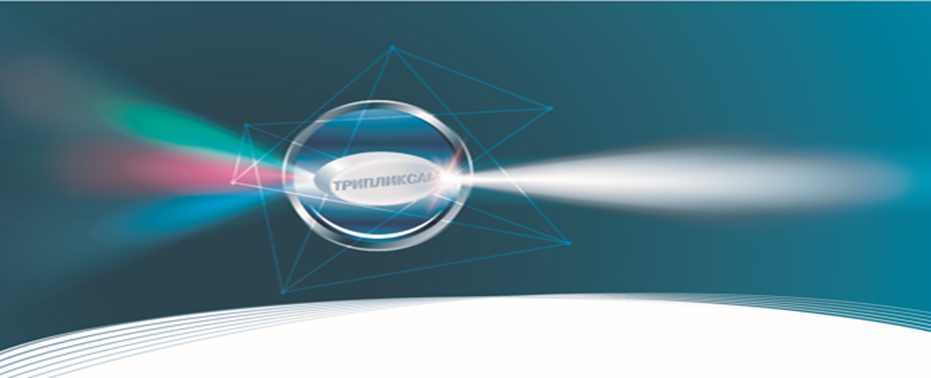 УВАЖАЕМЫЙ КОЛЛЕГА!ПРИГЛАШАЕМ ВАС ПРИНЯТЬ УЧАСТИЕ ВСОВМЕСТНОМ ЗАСЕДАНИИ ЗАБАЙКАЛЬСКОЙ РЕГИОНАЛЬНОЙ ОРГАНИЗАЦИИ РОССИЙСКОГО НАУЧНОГО МЕДИЦИНСКОГО ОБЩЕСТВА ТЕРАПЕВТОВ И ЗАБАЙКАЛЬСКОГО ОТДЕЛЕНИЯ РОССИЙСКОГО КАРДИОЛОГИЧЕСКОГО ОБЩЕСТВА НА ТЕМУ:«БУДНИ ТЕРАПЕВТА И КАРДИОЛОГА: ЧАСТЫЕ БОЛЕЗНИ ВСТРЕЧАЮТСЯ ЧАСТО; НО РЕДКИЕ БОЛЕЗНИ ТОЖЕ НЕ СТОИТ ЗАБЫВАТЬ» Ждем Вас 14 февраля 2018 г. (среда) в 14:30 по адресу:ул. Горького,39 А, ЧГМА, актовый зал. ПРОГРАММАПРОГРАММАПРОГРАММА14.30 – 15.00Регистрация, приветственный кофе 15.00 – 15.05ОткрытиеПредседатель Забайкальского отделения РКО д.м.н., профессор, заслуженный врач РФ А.В. Говорин15.05 – 15.40«Достижение контроля артериальной гипертонии: миссия невыполнима?»Председатель Забайкальской региональной организации РНМОТ, заведующая кафедрой терапии ФПК и ППС ЧГМА д.м.н., профессор Н.В. Ларёва15.40 – 16.10Клинический разбор «СЛУЧАЙ СЕМЕЙНОЙ ГипертрофическОЙ кардиомиопатиИ»Профессор кафедры факультетской терапии ЧГМА д.м.н., доцент Д.Н. Зайцев16.10 – 16:30Дискуссия, ответы на вопросы